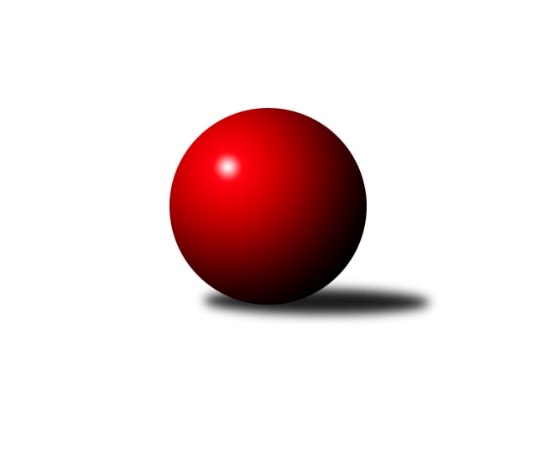 Č.5Ročník 2018/2019	23.6.2024 Krajská soutěž Vysočiny B 2018/2019Statistika 5. kolaTabulka družstev:		družstvo	záp	výh	rem	proh	skore	sety	průměr	body	plné	dorážka	chyby	1.	KK SCI Jihlava	4	4	0	0	23.0 : 1.0 	(24.0 : 8.0)	1683	8	1173	510	30.5	2.	TJ Třebíč D	4	3	0	1	16.0 : 8.0 	(18.0 : 14.0)	1598	6	1141	457	31.3	3.	TJ Start Jihlava C	4	3	0	1	13.0 : 11.0 	(12.5 : 19.5)	1569	6	1122	447	41.5	4.	TJ Spartak Velké Meziříčí A	4	2	0	2	14.0 : 10.0 	(18.0 : 14.0)	1644	4	1172	473	28.5	5.	TJ Nové Město na Moravě C	4	1	0	3	9.0 : 15.0 	(17.0 : 15.0)	1527	2	1111	416	42	6.	TJ Spartak Velké Meziříčí B	5	1	0	4	8.0 : 22.0 	(15.0 : 25.0)	1530	2	1094	437	50.6	7.	TJ BOPO Třebíč C	5	1	0	4	7.0 : 23.0 	(15.5 : 24.5)	1511	2	1075	436	54.8Tabulka doma:		družstvo	záp	výh	rem	proh	skore	sety	průměr	body	maximum	minimum	1.	KK SCI Jihlava	2	2	0	0	12.0 : 0.0 	(13.0 : 3.0)	1710	4	1733	1686	2.	TJ Start Jihlava C	2	2	0	0	9.0 : 3.0 	(8.5 : 7.5)	1551	4	1580	1521	3.	TJ Třebíč D	1	1	0	0	4.0 : 2.0 	(4.0 : 4.0)	1738	2	1738	1738	4.	TJ Spartak Velké Meziříčí A	2	1	0	1	6.0 : 6.0 	(9.0 : 7.0)	1625	2	1665	1585	5.	TJ Nové Město na Moravě C	3	1	0	2	8.0 : 10.0 	(13.5 : 10.5)	1587	2	1606	1571	6.	TJ BOPO Třebíč C	3	1	0	2	7.0 : 11.0 	(13.0 : 11.0)	1464	2	1499	1440	7.	TJ Spartak Velké Meziříčí B	2	0	0	2	3.0 : 9.0 	(7.0 : 9.0)	1588	0	1605	1570Tabulka venku:		družstvo	záp	výh	rem	proh	skore	sety	průměr	body	maximum	minimum	1.	KK SCI Jihlava	2	2	0	0	11.0 : 1.0 	(11.0 : 5.0)	1670	4	1703	1636	2.	TJ Třebíč D	3	2	0	1	12.0 : 6.0 	(14.0 : 10.0)	1596	4	1724	1527	3.	TJ Spartak Velké Meziříčí A	2	1	0	1	8.0 : 4.0 	(9.0 : 7.0)	1677	2	1723	1631	4.	TJ Start Jihlava C	2	1	0	1	4.0 : 8.0 	(4.0 : 12.0)	1575	2	1580	1570	5.	TJ Spartak Velké Meziříčí B	3	1	0	2	5.0 : 13.0 	(8.0 : 16.0)	1517	2	1590	1433	6.	TJ Nové Město na Moravě C	1	0	0	1	1.0 : 5.0 	(3.5 : 4.5)	1467	0	1467	1467	7.	TJ BOPO Třebíč C	2	0	0	2	0.0 : 12.0 	(2.5 : 13.5)	1535	0	1582	1488Tabulka podzimní části:		družstvo	záp	výh	rem	proh	skore	sety	průměr	body	doma	venku	1.	KK SCI Jihlava	4	4	0	0	23.0 : 1.0 	(24.0 : 8.0)	1683	8 	2 	0 	0 	2 	0 	0	2.	TJ Třebíč D	4	3	0	1	16.0 : 8.0 	(18.0 : 14.0)	1598	6 	1 	0 	0 	2 	0 	1	3.	TJ Start Jihlava C	4	3	0	1	13.0 : 11.0 	(12.5 : 19.5)	1569	6 	2 	0 	0 	1 	0 	1	4.	TJ Spartak Velké Meziříčí A	4	2	0	2	14.0 : 10.0 	(18.0 : 14.0)	1644	4 	1 	0 	1 	1 	0 	1	5.	TJ Nové Město na Moravě C	4	1	0	3	9.0 : 15.0 	(17.0 : 15.0)	1527	2 	1 	0 	2 	0 	0 	1	6.	TJ Spartak Velké Meziříčí B	5	1	0	4	8.0 : 22.0 	(15.0 : 25.0)	1530	2 	0 	0 	2 	1 	0 	2	7.	TJ BOPO Třebíč C	5	1	0	4	7.0 : 23.0 	(15.5 : 24.5)	1511	2 	1 	0 	2 	0 	0 	2Tabulka jarní části:		družstvo	záp	výh	rem	proh	skore	sety	průměr	body	doma	venku	1.	TJ BOPO Třebíč C	0	0	0	0	0.0 : 0.0 	(0.0 : 0.0)	0	0 	0 	0 	0 	0 	0 	0 	2.	KK SCI Jihlava	0	0	0	0	0.0 : 0.0 	(0.0 : 0.0)	0	0 	0 	0 	0 	0 	0 	0 	3.	TJ Spartak Velké Meziříčí A	0	0	0	0	0.0 : 0.0 	(0.0 : 0.0)	0	0 	0 	0 	0 	0 	0 	0 	4.	TJ Třebíč D	0	0	0	0	0.0 : 0.0 	(0.0 : 0.0)	0	0 	0 	0 	0 	0 	0 	0 	5.	TJ Nové Město na Moravě C	0	0	0	0	0.0 : 0.0 	(0.0 : 0.0)	0	0 	0 	0 	0 	0 	0 	0 	6.	TJ Spartak Velké Meziříčí B	0	0	0	0	0.0 : 0.0 	(0.0 : 0.0)	0	0 	0 	0 	0 	0 	0 	0 	7.	TJ Start Jihlava C	0	0	0	0	0.0 : 0.0 	(0.0 : 0.0)	0	0 	0 	0 	0 	0 	0 	0 Zisk bodů pro družstvo:		jméno hráče	družstvo	body	zápasy	v %	dílčí body	sety	v %	1.	Miroslav Matějka 	KK SCI Jihlava  	4	/	4	(100%)	7	/	8	(88%)	2.	Robert Birnbaum 	KK SCI Jihlava  	4	/	4	(100%)	5	/	8	(63%)	3.	Jiří Chalupa 	KK SCI Jihlava  	3	/	3	(100%)	6	/	6	(100%)	4.	Petr Picmaus 	TJ Třebíč D 	3	/	3	(100%)	4	/	6	(67%)	5.	Libor Nováček 	TJ Třebíč D 	3	/	4	(75%)	7	/	8	(88%)	6.	Bohumil Lavický 	TJ Spartak Velké Meziříčí A 	3	/	4	(75%)	5	/	8	(63%)	7.	Jiří Starý 	TJ Spartak Velké Meziříčí A 	3	/	4	(75%)	5	/	8	(63%)	8.	Katka Moravcová 	TJ Nové Město na Moravě C 	3	/	4	(75%)	4.5	/	8	(56%)	9.	Zdeněk Toman 	TJ Třebíč D 	2	/	2	(100%)	3	/	4	(75%)	10.	Josef Lavický 	TJ Spartak Velké Meziříčí B 	2	/	2	(100%)	3	/	4	(75%)	11.	Vladimír Dočekal 	KK SCI Jihlava  	2	/	2	(100%)	2	/	4	(50%)	12.	Svatopluk Birnbaum 	KK SCI Jihlava  	2	/	3	(67%)	4	/	6	(67%)	13.	Sebastián Zavřel 	TJ Start Jihlava C 	2	/	3	(67%)	3	/	6	(50%)	14.	Anna Sedláková 	TJ BOPO Třebíč C 	2	/	4	(50%)	4	/	8	(50%)	15.	Zdeněk Kováč 	TJ Spartak Velké Meziříčí A 	2	/	4	(50%)	4	/	8	(50%)	16.	Jiří Cháb st.	TJ Start Jihlava C 	2	/	4	(50%)	4	/	8	(50%)	17.	Jaroslav Mátl 	TJ Spartak Velké Meziříčí B 	2	/	5	(40%)	4	/	10	(40%)	18.	Jan Mička 	TJ Spartak Velké Meziříčí A 	1	/	1	(100%)	2	/	2	(100%)	19.	Hana Dinnebierová 	TJ Start Jihlava C 	1	/	1	(100%)	1	/	2	(50%)	20.	Petra Svobodová 	TJ Nové Město na Moravě C 	1	/	3	(33%)	4	/	6	(67%)	21.	Jozef Lovíšek 	TJ Nové Město na Moravě C 	1	/	3	(33%)	2.5	/	6	(42%)	22.	Tomáš Brátka 	TJ Třebíč D 	1	/	3	(33%)	2	/	6	(33%)	23.	Libuše Kuběnová 	TJ Nové Město na Moravě C 	1	/	3	(33%)	2	/	6	(33%)	24.	František Korydek 	TJ Spartak Velké Meziříčí A 	1	/	3	(33%)	2	/	6	(33%)	25.	Martin Michal 	TJ Třebíč D 	1	/	3	(33%)	2	/	6	(33%)	26.	Dušan Kamenský 	TJ Spartak Velké Meziříčí B 	1	/	4	(25%)	4	/	8	(50%)	27.	Antonín Kestler 	TJ Start Jihlava C 	1	/	4	(25%)	3	/	8	(38%)	28.	Dominika Štarková 	TJ BOPO Třebíč C 	1	/	4	(25%)	3	/	8	(38%)	29.	Rudolf Krejska 	TJ Spartak Velké Meziříčí B 	1	/	4	(25%)	3	/	8	(38%)	30.	Marta Tkáčová 	TJ Start Jihlava C 	1	/	4	(25%)	1.5	/	8	(19%)	31.	Jiří Frantík 	TJ BOPO Třebíč C 	1	/	5	(20%)	4.5	/	10	(45%)	32.	Zdeňka Kolářová 	TJ BOPO Třebíč C 	1	/	5	(20%)	3	/	10	(30%)	33.	Radek Horký 	TJ Nové Město na Moravě C 	0	/	1	(0%)	1	/	2	(50%)	34.	Miluše Svobodová 	TJ Nové Město na Moravě C 	0	/	1	(0%)	1	/	2	(50%)	35.	Martin Kantor 	TJ BOPO Třebíč C 	0	/	1	(0%)	1	/	2	(50%)	36.	Gabriela Malá 	TJ BOPO Třebíč C 	0	/	1	(0%)	0	/	2	(0%)	37.	Jiří Pavlas 	TJ Třebíč D 	0	/	1	(0%)	0	/	2	(0%)	38.	František Lavický 	TJ Spartak Velké Meziříčí B 	0	/	5	(0%)	1	/	10	(10%)Průměry na kuželnách:		kuželna	průměr	plné	dorážka	chyby	výkon na hráče	1.	TJ Třebíč, 1-4	1635	1154	481	32.2	(408.9)	2.	TJ Nové Město n.M., 1-2	1590	1133	457	39.8	(397.5)	3.	TJ Start Jihlava, 1-2	1583	1130	452	44.9	(395.8)	4.	TJ Bopo Třebíč, 1-2	1498	1074	424	50.3	(374.7)	5.	- volno -, 1-4	0	0	0	0.0	(0.0)Nejlepší výkony na kuželnách:TJ Třebíč, 1-4TJ Třebíč D	1738	4. kolo	Jaroslav Mátl 	TJ Spartak Velké Meziříčí B	452	2. koloTJ Třebíč D	1724	2. kolo	Zdeněk Kováč 	TJ Spartak Velké Meziříčí A	452	4. koloTJ Spartak Velké Meziříčí A	1723	4. kolo	Bohumil Lavický 	TJ Spartak Velké Meziříčí A	450	3. koloTJ Spartak Velké Meziříčí A	1665	3. kolo	Libor Nováček 	TJ Třebíč D	445	4. koloKK SCI Jihlava 	1636	1. kolo	Zdeněk Toman 	TJ Třebíč D	440	4. koloTJ Spartak Velké Meziříčí B	1605	2. kolo	Tomáš Brátka 	TJ Třebíč D	436	2. koloTJ Spartak Velké Meziříčí A	1585	1. kolo	Bohumil Lavický 	TJ Spartak Velké Meziříčí A	434	4. koloTJ Start Jihlava C	1580	4. kolo	Martin Michal 	TJ Třebíč D	433	4. koloTJ Spartak Velké Meziříčí B	1570	4. kolo	Zdeněk Toman 	TJ Třebíč D	430	2. koloTJ Spartak Velké Meziříčí B	1529	3. kolo	Jaroslav Mátl 	TJ Spartak Velké Meziříčí B	429	4. koloTJ Nové Město n.M., 1-2KK SCI Jihlava 	1703	3. kolo	Svatopluk Birnbaum 	KK SCI Jihlava 	447	3. koloTJ Nové Město na Moravě C	1606	2. kolo	Jiří Chalupa 	KK SCI Jihlava 	443	3. koloTJ Spartak Velké Meziříčí B	1590	5. kolo	Katka Moravcová 	TJ Nové Město na Moravě C	424	5. koloTJ Nové Město na Moravě C	1583	5. kolo	Jaroslav Mátl 	TJ Spartak Velké Meziříčí B	422	5. koloTJ Nové Město na Moravě C	1571	3. kolo	Libuše Kuběnová 	TJ Nové Město na Moravě C	418	5. koloTJ BOPO Třebíč C	1488	2. kolo	Katka Moravcová 	TJ Nové Město na Moravě C	417	2. kolo		. kolo	Miroslav Matějka 	KK SCI Jihlava 	410	3. kolo		. kolo	Libuše Kuběnová 	TJ Nové Město na Moravě C	406	3. kolo		. kolo	Josef Lavický 	TJ Spartak Velké Meziříčí B	404	5. kolo		. kolo	Robert Birnbaum 	KK SCI Jihlava 	403	3. koloTJ Start Jihlava, 1-2KK SCI Jihlava 	1733	2. kolo	Robert Birnbaum 	KK SCI Jihlava 	442	2. koloKK SCI Jihlava 	1686	4. kolo	Svatopluk Birnbaum 	KK SCI Jihlava 	441	2. koloTJ BOPO Třebíč C	1582	4. kolo	Miroslav Matějka 	KK SCI Jihlava 	440	4. koloTJ Start Jihlava C	1580	5. kolo	Jiří Chalupa 	KK SCI Jihlava 	430	2. koloTJ Start Jihlava C	1570	2. kolo	Jiří Chalupa 	KK SCI Jihlava 	425	4. koloTJ Třebíč D	1527	5. kolo	Robert Birnbaum 	KK SCI Jihlava 	423	4. koloTJ Start Jihlava C	1521	1. kolo	Martin Kantor 	TJ BOPO Třebíč C	420	4. koloTJ Nové Město na Moravě C	1467	1. kolo	Miroslav Matějka 	KK SCI Jihlava 	420	2. kolo		. kolo	Jiří Cháb st.	TJ Start Jihlava C	419	5. kolo		. kolo	Libor Nováček 	TJ Třebíč D	417	5. koloTJ Bopo Třebíč, 1-2TJ Spartak Velké Meziříčí A	1631	5. kolo	Jiří Starý 	TJ Spartak Velké Meziříčí A	434	5. koloTJ Třebíč D	1537	3. kolo	Martin Michal 	TJ Třebíč D	409	3. koloTJ BOPO Třebíč C	1499	1. kolo	Libor Nováček 	TJ Třebíč D	409	3. koloTJ BOPO Třebíč C	1453	5. kolo	Bohumil Lavický 	TJ Spartak Velké Meziříčí A	405	5. koloTJ BOPO Třebíč C	1440	3. kolo	Zdeněk Kováč 	TJ Spartak Velké Meziříčí A	398	5. koloTJ Spartak Velké Meziříčí B	1433	1. kolo	František Korydek 	TJ Spartak Velké Meziříčí A	394	5. kolo		. kolo	Dominika Štarková 	TJ BOPO Třebíč C	387	5. kolo		. kolo	Zdeňka Kolářová 	TJ BOPO Třebíč C	382	1. kolo		. kolo	Jiří Frantík 	TJ BOPO Třebíč C	379	1. kolo		. kolo	Dominika Štarková 	TJ BOPO Třebíč C	376	1. kolo- volno -, 1-4Četnost výsledků:	6.0 : 0.0	4x	5.0 : 1.0	2x	4.0 : 2.0	2x	2.0 : 4.0	2x	1.0 : 5.0	3x	0.0 : 6.0	2x